Letter of Recommendation for Graduate Application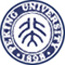 Applicant：Name:        Prospective Dept./School: School of International Studies  Prospective Major: Master Program in International Relations (MIR Program)        Recommender: Name:                Occupation:     Institution/Organization                                                                     Tel:                    e-mail:                   Signature:                                   Date:                                  